Western Australia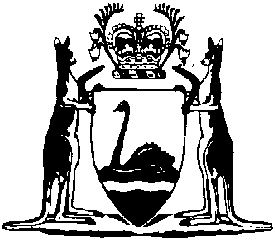 Environmental Protection Act 1986Environmental Protection Amendment Regulations (No. 2) 2023Western AustraliaEnvironmental Protection Amendment Regulations (No. 2) 2023Contents1.	Citation	12.	Commencement	13.	Regulations amended	14.	Regulation 45 inserted	145.	Image data sources (Act s. 116B(1))	1Environmental Protection Act 1986Environmental Protection Amendment Regulations (No. 2) 2023Made by the Governor in Executive Council.1.	Citation		These regulations are the Environmental Protection Amendment Regulations (No. 2) 2023.2.	Commencement		These regulations come into operation as follows —	(a)	regulations 1 and 2 — on the day on which these regulations are published on the WA legislation website;	(b)	the rest of the regulations — on the day after that day.3.	Regulations amended		These regulations amend the Environmental Protection Regulations 1987.4.	Regulation 45 inserted		At the end of Part 13 insert:45.	Image data sources (Act s. 116B(1))		For the purposes of paragraph (b) of the definition of image data source in section 116B(1) of the Act, each of the following is declared —	(a)	a database maintained by Aerometrex Ltd (ACN 153 103 925);	(b)	a database maintained by LatConnect 60 Limited (ACN 635 426 149);	(c)	a database maintained by Nearmap Australia Pty Ltd (ACN 120 677 250);	(d)	a database maintained by the Western Australian Land Information Authority established by the Land Information Authority Act 2006 section 5;	(e)	a database maintained by Airbus SE (EUID: NLNHR.24288945);	(f)	a database maintained by the European Space Agency established under Article I of the Convention for the establishment of a European Space Agency concluded at Paris on 30 May 1975;	(g)	a database maintained by Maxar Technologies Inc. (CIK 0001121142);	(h)	a database maintained by Planet Labs PBC (CIK 0001836833);	(i)	a database maintained by Scorpius Labs d.o.o. (Slovenian Business Register identification number 9375287000);	(j)	a database maintained by Sentinel Hub GmbH (FN 476519p);	(k)	a database maintained by Centre National d’Etudes Spatiales (SIREN 775665912);	(l)	a database maintained by UP42 GmbH (HRB 204574);	(m)	a database maintained by the United States Geological Survey established under 43 USC section 31 (2018).K. COLLERAN, Clerk of the Executive Council